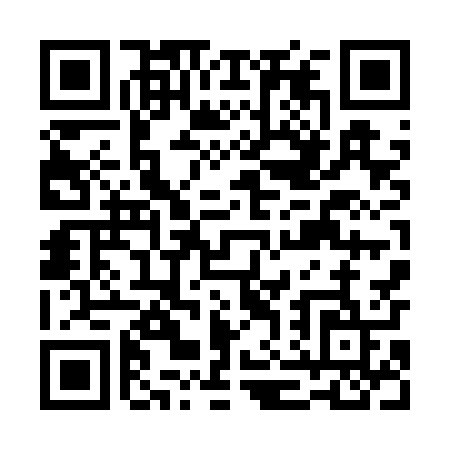 Prayer times for Dziubiele Male, PolandWed 1 May 2024 - Fri 31 May 2024High Latitude Method: Angle Based RulePrayer Calculation Method: Muslim World LeagueAsar Calculation Method: HanafiPrayer times provided by https://www.salahtimes.comDateDayFajrSunriseDhuhrAsrMaghribIsha1Wed2:174:5712:305:408:0510:362Thu2:164:5512:305:418:0710:363Fri2:154:5312:305:428:0810:374Sat2:144:5112:305:438:1010:385Sun2:144:4912:305:448:1210:386Mon2:134:4712:305:458:1410:397Tue2:124:4512:305:478:1610:408Wed2:114:4312:305:488:1710:419Thu2:104:4112:305:498:1910:4110Fri2:104:3912:305:508:2110:4211Sat2:094:3712:305:518:2310:4312Sun2:084:3612:305:528:2410:4413Mon2:084:3412:305:538:2610:4414Tue2:074:3212:305:548:2810:4515Wed2:064:3112:305:558:2910:4616Thu2:064:2912:305:568:3110:4617Fri2:054:2712:305:578:3310:4718Sat2:044:2612:305:588:3410:4819Sun2:044:2412:305:588:3610:4920Mon2:034:2312:305:598:3710:4921Tue2:034:2112:306:008:3910:5022Wed2:024:2012:306:018:4010:5123Thu2:024:1912:306:028:4210:5124Fri2:014:1712:306:038:4310:5225Sat2:014:1612:306:048:4510:5326Sun2:004:1512:306:048:4610:5327Mon2:004:1412:306:058:4810:5428Tue2:004:1312:316:068:4910:5529Wed1:594:1212:316:078:5010:5530Thu1:594:1112:316:088:5210:5631Fri1:594:1012:316:088:5310:57